Załącznik nr I do zapytania ofertowego RLO.602.2.2021 z dnia 31.03.2021 r.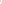 FORMULARZ OFERTOWY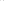 Nazwa i adres wykonawcy:Tel. ……………………………………….., e-mail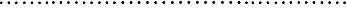 , REGON .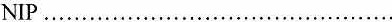 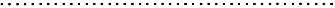 Odpowiadając na zapytanie ofertowe Starosty Pułtuskiego dotyczące:„Program Ochrony Środowiska dla Powiatu Pułtuskiego na lata 2021-2024 z uwzględnieniem perspektywy do 2028 roku wraz z prognozą oddziaływania na środowisko”.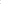 Cena netto ……………………………..Stawka podatku VAT …………………. %Cena brutto …………………………….Czas realizacji zamówienia: ………………………………..I. Oświadczamy, że:l) akceptujemy warunki płatności;zapoznaliśmy się z warunkami podanymi przez Zamawiającego w zapytaniu ofertowym i nie wnosimy do nich żadnych zastrzeżeń,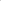 posiadam/my uprawnienia do wykonywania określonej działalności lub czynności, jeżeli ustawy nakładają obowiązek posiadania takich uprawnień;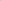 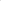 posiadam/my niezbędną wiedzę i doświadczenie;dysponuję/emy odpowiednim potencjałem technicznym i osobami zdolnymi do wykonania zamówienia;dysponujemy sprzętem niezbędnym do realizacji zamówienia,znajduję/emy się w sytuacji ekonomicznej i finansowej zapewniającej wykonanie zamówienia.II. W przypadku udzielenia nam zamówienia zobowiązujemy się do zawarcia umowy w miejscui terminie wskazanym przez Zamawiającego;III. Do oferty dołączono następujące dokumenty: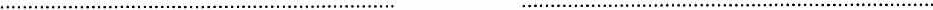 miejscowość i dała	Podpis osób uprawnionych do składania oświadc:eh Woli w imieniu Wykonawcy ora: pieczątka /pieczątkiZałącznik nr 2 do zapytania ofertowego RLO.602.2.2021 z dnia 31.03.2021 r.OŚWIADCZENIEW związku z zapytaniem ofertowym dotyczącym wykonania zadania pn. „Program Ochrony Środowiska dla Powiatu Pułtuskiego na lata 2021-2024 z uwzględnieniem perspektywy do 2028 roku uraz z prognozą oddziaływania na środowisko” ogłoszonym przez Starostę Pułtuskiego, oświadczam, że:Zarejestrowana nazwa Wykonawcy: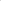 Zarejestrowany adres Wykonawcy: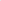 Numer telefonu:Numer faksuAdres e-mailNIPREGONdysponuję odpowiednim potencjałem technicznym, osobami zdolnymi do wykonania przedmiotu zapytania ofertowego oraz znajduje się w sytuacji ekonomicznej i finansowej zapewniającej prawidłowe wykonanie przedmiotu zapytania ofertowego.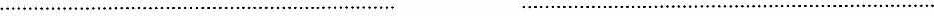 miejscowość i data	Podpis osób uprawnionych do składania oświadczeń woli w imieniu Wykonawcy 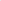 oraz pieczątkaZałącznik nr 3do zapytania ofertowego RLO.602.2.2021 z dnia 31.03.2021 r. Nazwa i adres wykonawcy:Tel. ………………………………                           	e-mail ……………………………………NIP ………………………………	                           REGON ………………………………….Odpowiadając na zapytanie ofertowe Starosty Pułtuskiego, dotyczącego opracowania „ProgramuOchrony Środowiska dla Powiatu Pułtuskiego na lata 2021-2024 z uwzględnieniem perspektywy do 2028 roku wraz z prognozą oddziaływania na środowisko”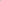 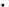 WYKAZ NALEŻYCIE WYKONANYCH USŁUGWykonawca musi wykazać, że posiada doświadczenie zawodowe niezbędne do wykonania przedmiotu zapytania ofertowego tj. wykonania należycie w okresie ostatnich trzech lat przed upływem terminu składania ofert co najmniej dwa programy ochrony środowiska.Do wykazu należy dołączyć dokumenty od poprzednich Zamawiających potwierdzające, że wykazane usługi zostały wykonane należycie.Jednocześnie oświadczam, że jestem świadomy odpowiedzialności karnej za składanie fałszywychoświadczeń.…………………………………………………                                                      ……..………………………………………………………miejscowość i data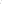 Podpis osób uprawnionych do składania oświadczeń woli w imieniu Wykonawcy oraz pieczątkaLp. Nazwa dokumentuNazwa ZleceniodawcyData realizacji od-do123